附表2桃園市政府性別培力、宣導執行成果表(每課程/活動填報1表)問卷調查分析表格式一、量化分析二、質化分析(請以文字陳述活動辦理情況、參與程度、未來課程建議事項等)(一)活動辦理情況：輔以性別平等教材及宣導影片，透過互動學習以預防或消除傳統文化對不同性別、性傾向或性別認同者之參與工會會務性別制約框架或僵化期待。另培訓參課學員為性別平等種籽教師，於種籽教師出席工會活動 (大會、理事會等) 及所屬工會教育訓練時，宣導工會幹部任一性別比例達1/3，致力縮短桃園市女性及男性工會幹部性別落差。(二)參與程度：報名學員120人，實際出席116人，參與率為97%，分別為男性45人(參與率39%)；女性71人(參與率61%)。(三)課程建議事項：時間配當優化、增加案例分享及多元互動課程等。項次項目資料內容備註1主辦單位政府單位，名稱：桃園市政府勞動局民間單位，名稱：__________分為政府單位或民間單位2協辦單位政府單位，名稱：__________民間單位，名稱：___________分為政府單位或民間單位3年度1094課程/活動日期109年12月4日、109年12月9日5課程/活動名稱桃園市政府勞動局109年度工會幹部成長營-性別平權培力6課程/活動對象本市轄內工會幹部、會員及會務人員等7辦理形式授課及實務經驗分享8課程/活動類別性別平等政策綱領權力、決策與影響力就業、經濟與福利教育、文化與媒體人身安全與司法 人口、婚姻與家庭健康、醫療與照顧                                   環境、能源與科技性別主流化的發展與運用歷史發展與總體架構工具概念與實例運用性別統計性別影響評估性別預算性別分析性別基礎概念或性別平等意識培力CEDAW其他新興議題9課程/活動簡介(大綱)提供轄內工會幹部、會員及會務人員等專業知識能力訓練，強化轄內工會會務運作促使勞工團結，提升勞工地位及生活品質。宣導工會幹部任一性別比例達1/3，縮短桃園市女性及男性工會幹部性別落差，並輔以性別相關法令，使工會幹部在參與會務跳脫制約框架，實際參與決策事項，並強化女性勞工領導，並宣導性別主流，使女性能融入工會決策性事務。請以300字以內文字描述。10參加人數共_116_人，分別為男性：45人；女性：71人。課程/活動以人數為計，非人次。11相關照片第一梯次授課情形:生活中的性平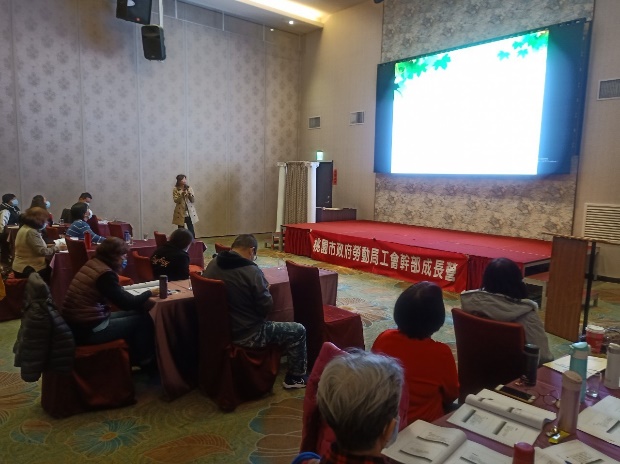 第二梯次授課情形:性平政策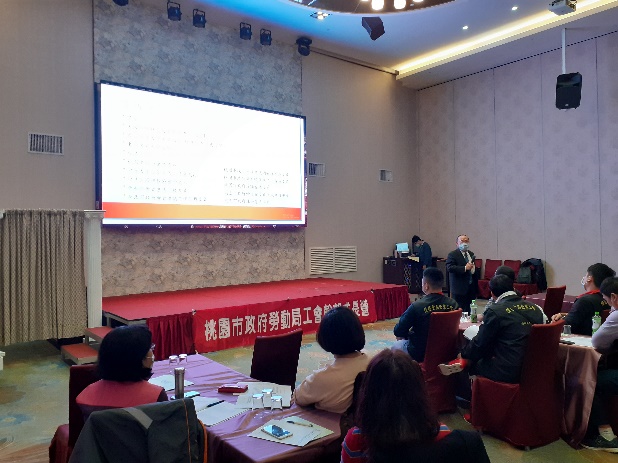 每張照片說明均為50字以內。12相關連結https://tnews.cc/03/newscon904821.htm。桃園新聞網13聯絡方式單位名稱：桃園市政府勞動局聯絡人姓名：簡科員聯絡人電話：03-3322101#6802請留意個資，勿填列全名及個人手機。14講師資料一、第一梯次講師(1)姓名：陳韻如(2)職稱：律師二、第二梯次講師(1)姓名：陳祖德(2)職稱：律師請述明講師及其職稱。15滿意度分析請參考「問卷調查分析表格式」。需包含統計分析，且需區分男女。16其他1.請附簽到表、講義內容。2.另視實際情況，請檢附計畫書。均檢附電子檔即可。瞭解程度　題次瞭解程度　題次非常滿意人數(%)滿意人數(%)普通人數(%)不滿意人數(%)非常不滿意人數(%)第1題(講師整體表現)合計5737第1題(講師整體表現)男2910第1題(講師整體表現)女2827第2題(工作人員服務、環境設施方面)合計57352第2題(工作人員服務、環境設施方面)男18192第2題(工作人員服務、環境設施方面)女3916第3題(課程學習效果-有助提昇性別平權知識)合計7618第3題(課程學習效果-有助提昇性別平權知識)男327第3題(課程學習效果-有助提昇性別平權知識)女4411第4題(團體建立課程)合計57361第4題(團體建立課程)男2118第4題(團體建立課程)女36181實際人數合計 94人；男 39人(41%) 女55人(59%)。合計 94人；男 39人(41%) 女55人(59%)。合計 94人；男 39人(41%) 女55人(59%)。合計 94人；男 39人(41%) 女55人(59%)。合計 94人；男 39人(41%) 女55人(59%)。合計 94人；男 39人(41%) 女55人(59%)。備註如有多題，請自行增列題次。如有多題，請自行增列題次。如有多題，請自行增列題次。如有多題，請自行增列題次。如有多題，請自行增列題次。如有多題，請自行增列題次。